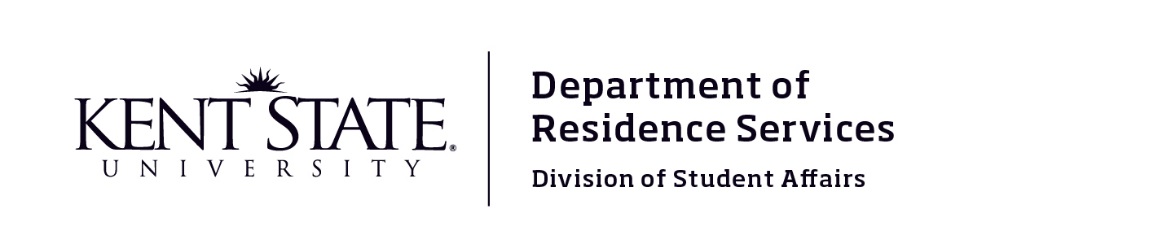 Exemption Application: Commuting from Parent/Guardian Primary Residence Within 50 MilesForm can be submitted at Korb Hall, mailed to Kent State University, Residence Services, PO Box 5190, Kent, OH 44242, or faxed to 330-672-2579Skip the paper! You can submit an online commuting exemption application if you are 18 years old or older. Look for the option at https://www.kent.edu/housing/mandatory-housing-policy-exemption-form/Name:____________________________________________________________________________________________________        Last                              	                                                                       First                                  	                      Middle InitialUniversity ID Number: _____________________________________________________________________________________Permanent Address: ________________________________________________________________________________________           House/Apt. Number – Street – P.O. Box                                                 City                                   State                 Postal/ZIP CodeContact Telephone:______________________________________  Kent State email address: __________________@kent.edu This application is for:   ____ Fall 2021      ____ Spring 2022 I understand that presentation of falsified information may be referred to the Office of Student Conduct for further action. I have read and understand the University Policy Regarding Student Housing (Policy Register 4-05) and understand that a violation of the policy could affect my ability to register for future classes or have transcripts released. I understand it may take up to two weeks to process this form.X _________________________________________________________________________________________________________Signature of student				    				         		 Date (mm/dd/yy)Parent or Legal Guardian:The above named student is my son/daughter/legal ward appointed by a court, who will reside in my principal residence (listed above) while attending Kent State University. As an occupant of my principal residence s/he will commute to any classes at Kent State University from this address.        X__________________________________________________________________________________________________________
Signature of parent or legal guardian						    			                  Date (mm/dd/yy) 